Heilige Hieronymus Aemilianus met knielende jongen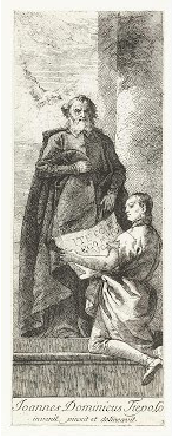 Giandomenico Tiepolo1748/1752DettagliCreatore: Giovanni Domenico TiepoloData di creazione: 1748/1752Dimensioni reali: h 221mm - w 82mmLink esterno: See more details about this work on the Rijksmuseum WebsiteMateriale: etchingRIJKS MUSEUM AMSTERDAM